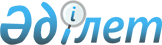 О внесении изменений в решение Нуринского районного маслихата от 23 декабря 2021 года № 100 "О бюджете сел, поселков и сельских округов на 2022-2024 годы"Решение Нуринского районного маслихата Карагандинской области от 29 июля 2022 года № 149
      Районный маслихат РЕШИЛ:
      1. Внести в решение Нуринского районного маслихата "О бюджете сел, поселков и сельских округов на 2022-2024 годы" от 23 декабря 2021 года № 100 (зарегистрировано в Реестре государственной регистрации нормативных правовых актов под № 162747) следующие изменения:
      пункт 1 изложить в новой редакции:
      "1. Утвердить бюджет поселка Нура на 2022 – 2024 годы согласно приложениям 1, 2, 3 соответственно, в том числе на 2022 год в следующих объемах:
      1) доходы – 212 836 тысяч тенге, в том числе:
      налоговые поступления – 24 169 тысяч тенге;
      неналоговые поступления – 0 тысяч тенге;
      поступления от продажи основного капитала – 935 тысяч тенге;
      поступления трансфертов – 187 732 тысяч тенге;
      2) затраты – 212 836 тысяч тенге; 
      3) чистое бюджетное кредитование – 0 тысяч тенге, в том числе:
      бюджетные кредиты – 0 тысяч тенге;
      погашение бюджетных кредитов – 0 тысяч тенге;
      4) сальдо по операциям с финансовыми активами – 0 тысяч тенге, в том числе:
      приобретение финансовых активов – 0 тысяч тенге;
      поступления от продажи финансовых активов государства – 0 тысяч тенге;
      5) дефицит (профицит) бюджета – 0 тысяч тенге;
      6) финансирование дефицита (использование профицита) бюджета – минус 0 тысяч тенге, в том числе:
      поступление займов – 0 тысяч тенге;
      погашение займов – 0 тысяч тенге;
      используемые остатки бюджетных средств – 0 тысяч тенге.";
      пункт 3 изложить в новой редакции:
      "3. Утвердить бюджет села Мұзбел на 2022 – 2024 годы согласно приложениям 7, 8, 9 соответственно, в том числе на 2022 год в следующих объемах:
      1) доходы – 32 491 тысяч тенге, в том числе:
      налоговые поступления – 4 251 тысяч тенге;
      неналоговые поступления – 0 тысяч тенге;
      поступления от продажи основного капитала – 0 тысяч тенге;
      поступления трансфертов – 28 240 тысяч тенге;
      2) затраты – 32 491 тысяч тенге; 
      3) чистое бюджетное кредитование – 0 тысяч тенге, в том числе:
      бюджетные кредиты – 0 тысяч тенге;
      погашение бюджетных кредитов – 0 тысяч тенге;
      4) сальдо по операциям с финансовыми активами – 0 тысяч тенге, в том числе:
      приобретение финансовых активов – 0 тысяч тенге;
      поступления от продажи финансовых активов государства – 0 тысяч тенге;
      5) дефицит (профицит) бюджета – 0 тысяч тенге;
      6) финансирование дефицита (использование профицита) бюджета – 0 тысяч тенге, в том числе:
      поступление займов – 0 тысяч тенге;
      погашение займов – 0 тысяч тенге;
      используемые остатки бюджетных средств – 0 тысяч тенге.";
      пункт 4 изложить в новой редакции:
      "4. Утвердить бюджет села Тассуат на 2022 – 2024 годы согласно приложениям 10, 11, 12 соответственно, в том числе на 2022 год в следующих объемах:
      1) доходы – 32 838 тысяч тенге, в том числе:
      налоговые поступления – 3 091 тысяч тенге;
      неналоговые поступления – 0 тысяч тенге;
      поступления от продажи основного капитала – 237 тысяч тенге;
      поступления трансфертов – 29 510 тысяч тенге;
      2) затраты – 33 138 тысяч тенге;
      3) чистое бюджетное кредитование – 0 тысяч тенге, в том числе:
      бюджетные кредиты – 0 тысяч тенге;
      погашение бюджетных кредитов – 0 тысяч тенге;
      4) сальдо по операциям с финансовыми активами – 0 тысяч тенге, в том числе:
      приобретение финансовых активов – 0 тысяч тенге;
      поступления от продажи финансовых активов государства – 0 тысяч тенге;
      5) дефицит (профицит) бюджета – -300 тысяч тенге;
      6) финансирование дефицита (использование профицита) бюджета – 300 тысяч тенге, в том числе:
      поступление займов – 0 тысяч тенге;
      погашение займов – 0 тысяч тенге;
      используемые остатки бюджетных средств – 300 тысяч тенге.";
      пункт 5 изложить в новой редакции:
      "5. Утвердить бюджет села Егінді на 2022 – 2024 годы согласно приложениям 13, 14, 15 соответственно, в том числе на 2022 год в следующих объемах:
      1) доходы – 36 450 тысяч тенге в том числе:
      налоговые поступления – 3 666 тысяч тенге;
      неналоговые поступления – 0 тысяч тенге;
      поступления от продажи основного капитала – 0 тысяч тенге;
      поступления трансфертов – 32 784 тысяч тенге;
      2) затраты – 36 450 тысяч тенге;
      3) чистое бюджетное кредитование – 0 тысяч тенге, в том числе:
      бюджетные кредиты – 0 тысяч тенге;
      погашение бюджетных кредитов – 0 тысяч тенге;
      4) сальдо по операциям с финансовыми активами – 0 тысяч тенге, в том числе:
      приобретение финансовых активов – 0 тысяч тенге;
      поступления от продажи финансовых активов государства – 0 тысяч тенге;
      5) дефицит (профицит) бюджета – 0 тысяч тенге;
      6) финансирование дефицита (использование профицита) бюджета – 0 тысяч тенге, в том числе:
      поступление займов – 0 тысяч тенге;
      погашение займов – 0 тысяч тенге;
      используемые остатки бюджетных средств – 0 тысяч тенге.";
      пункт 6 изложить в новой редакции:
      "6. Утвердить бюджет села Шахтерское на 2022 – 2024 годы согласно приложениям 16, 17, 18 соответственно, в том числе на 2022 год в следующих объемах:
      1) доходы – 35 806 тысяч тенге, в том числе:
      налоговые поступления – 5 571 тысяч тенге;
      неналоговые поступления – 0 тысяч тенге;
      поступления от продажи основного капитала – 0 тысяч тенге;
      поступления трансфертов – 30 235 тысяч тенге;
      2) затраты – 36 273 тысяч тенге; 
      3) чистое бюджетное кредитование – 0 тысяч тенге, в том числе:
      бюджетные кредиты – 0 тысяч тенге;
      погашение бюджетных кредитов – 0 тысяч тенге;
      4) сальдо по операциям с финансовыми активами – 0 тысяч тенге, в том числе:
      приобретение финансовых активов – 0 тысяч тенге;
      поступления от продажи финансовых активов государства – 0 тысяч тенге;
      5) дефицит (профицит) бюджета – -467 тысяч тенге;
      6) финансирование дефицита (использование профицита) бюджета – 467 тысяч тенге, в том числе:
      поступление займов – 0 тысяч тенге;
      погашение займов – 0 тысяч тенге;
      используемые остатки бюджетных средств – 467 тысяч тенге.";
      пункт 9 изложить в новой редакции:
      "9. Утвердить бюджет села Куланотпес на 2022 – 2024 годы согласно приложениям 25, 26, 27 соответственно, в том числе на 2022 год в следующих объемах:
      1) доходы – 18 955 тысяч тенге, в том числе:
      налоговые поступления – 1 610 тысяч тенге;
      неналоговые поступления – 0 тысяч тенге;
      поступления от продажи основного капитала – 0 тысяч тенге;
      поступления трансфертов – 17 345 тысяч тенге;
      2) затраты – 19 019 тысяч тенге; 
      3) чистое бюджетное кредитование – 0 тысяч тенге, в том числе:
      бюджетные кредиты – 0 тысяч тенге;
      погашение бюджетных кредитов – 0 тысяч тенге;
      4) сальдо по операциям с финансовыми активами – 0 тысяч тенге, в том числе:
      приобретение финансовых активов – 0 тысяч тенге;
      поступления от продажи финансовых активов государства – 0 тысяч тенге;
      5) дефицит (профицит) бюджета – -64 тысяч тенге;
      6) финансирование дефицита (использование профицита) бюджета – 64 тысяч тенге, в том числе:
      поступление займов – 0 тысяч тенге;
      погашение займов – 0 тысяч тенге;
      используемые остатки бюджетных средств – 64 тысяч тенге.";
      пункт 11 изложить в новой редакции:
      "11. Утвердить бюджет сельского округа Кобетей на 2022 – 2024 годы согласно приложениям 31, 32, 33 соответственно, в том числе на 2022 год в следующих объемах:
      1) доходы – 28 950 тысяч тенге в том числе:
      налоговые поступления – 3 237 тысяч тенге;
      неналоговые поступления – 0 тысяч тенге;
      поступления от продажи основного капитала – 0 тысяч тенге;
      поступления трансфертов – 25 713 тысяч тенге;
      2) затраты – 29 619 тысяч тенге; 
      3) чистое бюджетное кредитование – 0 тысяч тенге, в том числе:
      бюджетные кредиты – 0 тысяч тенге;
      погашение бюджетных кредитов – 0 тысяч тенге;
      4) сальдо по операциям с финансовыми активами – 0 тысяч тенге, в том числе:
      приобретение финансовых активов – 0 тысяч тенге;
      поступления от продажи финансовых активов государства – 0 тысяч тенге;
      5) дефицит (профицит) бюджета – -669 тысяч тенге;
      6) финансирование дефицита (использование профицита) бюджета – 669 тысяч тенге, в том числе:
      поступление займов – 0 тысяч тенге;
      погашение займов – 0 тысяч тенге;
      используемые остатки бюджетных средств – 669 тысяч тенге.";
      пункт 14 изложить в новой редакции:
      "14. Утвердить бюджет сельского округа Байтуган на 2022 – 2024 годы согласно приложениям 40, 41, 42 соответственно, в том числе на 2022 год в следующих объемах:
      1) доходы – 32 738 тысяч тенге, в том числе:
      налоговые поступления – 1 910 тысяч тенге;
      неналоговые поступления – 0 тысяч тенге;
      поступления от продажи основного капитала – 6 398 тысяч тенге;
      поступления трансфертов – 24 430 тысяч тенге;
      2) затраты – 33 388 тысяч тенге; 
      3) чистое бюджетное кредитование – 0 тысяч тенге, в том числе:
      бюджетные кредиты – 0 тысяч тенге;
      погашение бюджетных кредитов – 0 тысяч тенге;
      4) сальдо по операциям с финансовыми активами – 0 тысяч тенге, в том числе:
      приобретение финансовых активов – 0 тысяч тенге;
      поступления от продажи финансовых активов государства – 0 тысяч тенге;
      5) дефицит (профицит) бюджета – - 650 тысяч тенге;
      6) финансирование дефицита (использование профицита) бюджета – 650 тысяч тенге, в том числе:
      поступление займов – 0 тысяч тенге;
      погашение займов – 0 тысяч тенге;
      используемые остатки бюджетных средств – 650 тысяч тенге.";
      пункт 17 изложить в новой редакции:
      "17. Утвердить бюджет села Заречное на 2022 – 2024 годы согласно приложениям 49, 50, 51 соответственно, в том числе на 2022 год в следующих объемах:
      1) доходы – 28 348 тысяч тенге, в том числе:
      налоговые поступления – 4 158 тысяч тенге;
      неналоговые поступления – 0 тысяч тенге;
      поступления от продажи основного капитала – 158 тысяч тенге;
      поступления трансфертов – 24 032 тысяч тенге;
      2) затраты – 29 069 тысяч тенге;
      3) чистое бюджетное кредитование – 0 тысяч тенге, в том числе:
      бюджетные кредиты – 0 тысяч тенге;
      погашение бюджетных кредитов – 0 тысяч тенге;
      4) сальдо по операциям с финансовыми активами – 0 тысяч тенге, в том числе:
      приобретение финансовых активов – 0 тысяч тенге;
      поступления от продажи финансовых активов государства – 0 тысяч тенге;
      5) дефицит (профицит) бюджета – -721 тысяч тенге;
      6) финансирование дефицита (использование профицита) бюджета – 721 тысяч тенге, в том числе:
      поступление займов – 0 тысяч тенге;
      погашение займов – 0 тысяч тенге;
      используемые остатки бюджетных средств – 721 тысяч тенге.";
      пункт 19 изложить в новой редакции:
      "19. Утвердить бюджет села Карой на 2022 – 2024 годы согласно приложениям 55, 56, 57 соответственно, в том числе на 2022 год в следующих объемах:
      1) доходы – 29 700 тысяч тенге, в том числе:
      налоговые поступления – 1 524 тысяч тенге;
      неналоговые поступления – 0 тысяч тенге;
      поступления от продажи основного капитала – 0 тысяч тенге;
      поступления трансфертов – 28 176 тысяч тенге;
      2) затраты – 41 197 тысяч тенге; 
      3) чистое бюджетное кредитование – 0 тысяч тенге, в том числе:
      бюджетные кредиты – 0 тысяч тенге;
      погашение бюджетных кредитов – 0 тысяч тенге;
      4) сальдо по операциям с финансовыми активами – 0 тысяч тенге, в том числе:
      приобретение финансовых активов – 0 тысяч тенге;
      поступления от продажи финансовых активов государства – 0 тысяч тенге;
      5) дефицит (профицит) бюджета – -11 497 тысяч тенге;
      6) финансирование дефицита (использование профицита) бюджета – 11 497 тысяч тенге, в том числе:
      поступление займов – 0 тысяч тенге;
      погашение займов – 0 тысяч тенге;
      используемые остатки бюджетных средств – 11 497 тысяч тенге.";
      пункт 23 изложить в новой редакции:
      "23. Утвердить бюджет села Куланутпес на 2022 – 2024 годы согласно приложениям 67, 68, 69 соответственно, в том числе на 2022 год в следующих объемах:
      1) доходы – 24 515 тысяч тенге, в том числе:
      налоговые поступления – 3 230 тысяч тенге;
      неналоговые поступления – 0 тысяч тенге;
      поступления от продажи основного капитала – 0 тысяч тенге;
      поступления трансфертов – 21 285 тысяч тенге;
      2) затраты – 24 775 тысяч тенге; 
      3) чистое бюджетное кредитование – 0 тысяч тенге, в том числе:
      бюджетные кредиты – 0 тысяч тенге;
      погашение бюджетных кредитов – 0 тысяч тенге;
      4) сальдо по операциям с финансовыми активами – 0 тысяч тенге, в том числе:
      приобретение финансовых активов – 0 тысяч тенге;
      поступления от продажи финансовых активов государства – 0 тысяч тенге;
      5) дефицит (профицит) бюджета – -260 тысяч тенге;
      6) финансирование дефицита (использование профицита) бюджета – 260 тысяч тенге, в том числе:
      поступление займов – 0 тысяч тенге;
      погашение займов – 0 тысяч тенге;
      используемые остатки бюджетных средств – 260 тысяч тенге.";
      пункт 24 изложить в новой редакции:
      "24. Утвердить бюджет села Ткенекты на 2022 – 2024 годы согласно приложениям 70, 71, 72 соответственно, в том числе на 2022 год в следующих объемах:
      1) доходы – 21 187 тысяч тенге, в том числе:
      налоговые поступления – 14 737 тысяч тенге;
      неналоговые поступления – 0 тысяч тенге;
      поступления от продажи основного капитала – 0 тысяч тенге;
      поступления трансфертов – 6 450 тысяч тенге;
      2) затраты – 21 611 тысяч тенге; 
      3) чистое бюджетное кредитование – 0 тысяч тенге, в том числе:
      бюджетные кредиты – 0 тысяч тенге;
      погашение бюджетных кредитов – 0 тысяч тенге;
      4) сальдо по операциям с финансовыми активами – 0 тысяч тенге, в том числе:
      приобретение финансовых активов – 0 тысяч тенге;
      поступления от продажи финансовых активов государства – 0 тысяч тенге;
      5) дефицит (профицит) бюджета – -424 тысяч тенге;
      6) финансирование дефицита (использование профицита) бюджета – 424 тысяч тенге, в том числе:
      поступление займов – 0 тысяч тенге;
      погашение займов – 0 тысяч тенге;
      используемые остатки бюджетных средств – 424 тысяч тенге.";
      пункт 25 изложить в новой редакции:
      "25. Утвердить бюджет села Талдысай на 2022 – 2024 годы согласно приложениям 73, 74, 75 соответственно, в том числе на 2022 год в следующих объемах:
      1) доходы – 29 382 тысяч тенге, в том числе:
      налоговые поступления – 2 397 тысяч тенге;
      неналоговые поступления – 0 тысяч тенге;
      поступления от продажи основного капитала – 0 тысяч тенге;
      поступления трансфертов – 26 985 тысяч тенге;
      2) затраты – 30 882 тысяч тенге; 
      3) чистое бюджетное кредитование – 0 тысяч тенге, в том числе:
      бюджетные кредиты – 0 тысяч тенге;
      погашение бюджетных кредитов – 0 тысяч тенге;
      4) сальдо по операциям с финансовыми активами – 0 тысяч тенге, в том числе:
      приобретение финансовых активов – 0 тысяч тенге;
      поступления от продажи финансовых активов государства – 0 тысяч тенге;
      5) дефицит (профицит) бюджета – -1 500 тысяч тенге;
      6) финансирование дефицита (использование профицита) бюджета – 1 500 тысяч тенге, в том числе:
      поступление займов – 0 тысяч тенге;
      погашение займов – 0 тысяч тенге;
      используемые остатки бюджетных средств – 1 500 тысяч тенге.".
      приложения 1, 7, 10, 13, 16, 25, 31, 40, 49, 55, 67, 70, 73 к указанному решению изложить в новой редакции согласно приложений 1, 2, 3, 4, 5, 6, 7, 8, 9, 10, 11, 12, 13 к настоящему решению.
      2. Настоящее решение вводится в действие с 1 января 2022 года. Бюджет поселка Нура на 2022 год Бюджет села Мұзбел на 2022 год Бюджет села Тассуат на 2022 год Бюджет села Егінді на 2022 год Бюджет села Шахтерское на 2022 год Бюджет села Куланотпес на 2022 год Бюджет сельского округа Кобетей на 2022 год Бюджет сельского округа Байтуган на 2022 год Бюджет села Заречное на 2022 год Бюджет села Карой на 2022 год Бюджет села Куланутпес на 2022 год Бюджет села Ткенекты на 2022 год Бюджет села Талдысай на 2022 год
					© 2012. РГП на ПХВ «Институт законодательства и правовой информации Республики Казахстан» Министерства юстиции Республики Казахстан
				
      Секретарь районного маслихата

Т. Оспанов
Приложение 1 к решению
Нуринского районного маслихата
от 29 июля 2022 года №149Приложение 1 к решению
Нуринского районного маслихата
от 23 декабря 2021 года № 100
Категория
Категория
Категория
Категория
Сумма (тысяч тенге)
Класс
Класс
Класс
Сумма (тысяч тенге)
Подкласс
Подкласс
Сумма (тысяч тенге)
Наименование 
Сумма (тысяч тенге)
1
2
3
4
5
I. ДОХОДЫ
212 836
1
Налоговые поступления
24 169
01
Подоходный налог
2 397
2
Индивидуальный подоходный налог
2 397
04
Hалоги на собственность
20 897
1
Hалоги на имущество
1 056
3
Земельный налог
1 469
4
Hалог на транспортные средства
18 372
05
Внутренние налоги на товары, работы и услуги
875
3
Поступления за использование природных и других ресурсов 
875
3
Поступления от продажи основного капитала
935
03
Продажа земли и нематериальных активов
935
1
Продажа земли
935
4
Поступления трансфертов 
187 732
02
Трансферты из вышестоящих органов государственного управления
187 732
3
Трансферты из районного (города областного значения) бюджета
187 732
Функциональная группа
Функциональная группа
Функциональная группа
Функциональная группа
Функциональная группа
Сумма (тысяч тенге)
Функциональная подгруппа
Функциональная подгруппа
Функциональная подгруппа
Функциональная подгруппа
Сумма (тысяч тенге)
Администратор бюджетных программ
Администратор бюджетных программ
Администратор бюджетных программ
Сумма (тысяч тенге)
Программа
Программа
Сумма (тысяч тенге)
Наименование
Сумма (тысяч тенге)
1
2
3
4
5
6
II. ЗАТРАТЫ
212 836
01
Государственные услуги общего характера
66 882
1
Представительные, исполнительные и другие органы, выполняющие общие функции государственного управления
66 882
124
Аппарат акима города районного значения, села, поселка, сельского округа
66 882
001
Услуги по обеспечению деятельности акима города районного значения, села, поселка, сельского округа
66 882
07
Жилищно-коммунальное хозяйство
107 596
3
Благоустройство населенных пунктов
107 596
124
Аппарат акима города районного значения, села, поселка, сельского округа
107 596
008
Освещение улиц в населенных пунктах
38 750
011
Благоустройство и озеленение населенных пунктов
68 846
12
Транспорт и коммуникации
27 900
1
Автомобильный транспорт
27 900
124
Аппарат акима города районного значения, села, поселка, сельского округа
27 900
013
Обеспечение функционирования автомобильных дорог в городах районного значения, селах, поселках, сельских округах
27 900
14
Обслуживание долга
10 458
1
Обслуживание долга
10 458
124
Аппарат акима города районного значения, села, поселка, сельского округа
10 458
042
Обслуживание долга аппарата акима города районного значения,села, поселка, сельского округа по выплате вознаграждений и иных платежей по займам из районного (города областного значения) бюджета
10 458
III. ЧИСТОЕ БЮДЖЕТНОЕ КРЕДИТОВАНИЕ
0
Бюджетные кредиты
0
Категория 
Категория 
Категория 
Категория 
Сумма (тысяч тенге)
Класс
Класс
Класс
Сумма (тысяч тенге)
Подкласс
Подкласс
Сумма (тысяч тенге)
 Наименование
Сумма (тысяч тенге)
1
2
3
4
5
Погашение бюджетных кредитов
0
IV. САЛЬДО ПО ОПЕРАЦИЯМ С ФИНАНСОВЫМИ АКТИВАМИ
0
V. ДЕФИЦИТ (ПРОФИЦИТ) БЮДЖЕТА
0
VI. ФИНАНСИРОВАНИЕ ДЕФИЦИТА (ИСПОЛЬЗОВАНИЕ ПРОФИЦИТА) БЮДЖЕТА
0
Категория 
Категория 
Категория 
Категория 
Сумма (тысяч тенге)
Класс
Класс
Класс
Сумма (тысяч тенге)
Подкласс
Подкласс
Сумма (тысяч тенге)
 Наименование
Сумма (тысяч тенге)
1
2
3
4
5
Поступление займов
0
Функциональная группа
Функциональная группа
Функциональная группа
Функциональная группа
Функциональная группа
Сумма (тысяч тенге)
Функциональная подгруппа
Функциональная подгруппа
Функциональная подгруппа
Функциональная подгруппа
Сумма (тысяч тенге)
Администратор бюджетных программ
Администратор бюджетных программ
Администратор бюджетных программ
Сумма (тысяч тенге)
Программа
Программа
Сумма (тысяч тенге)
Наименование
Сумма (тысяч тенге)
1
2
3
4
5
6
Погашение займов
0
Категория 
Категория 
Категория 
Категория 
Сумма (тысяч тенге)
Класс
Класс
Класс
Сумма (тысяч тенге)
Подкласс
Подкласс
Сумма (тысяч тенге)
 Наименование
Сумма (тысяч тенге)
1
2
3
4
5
ИСПОЛЬЗУЕМЫЕ ОСТАТКИ БЮДЖЕТНЫХ СРЕДСТВ
0Приложение 2 к решению
Нуринского районного маслихата
от 29 июля 2022 года №149Приложение 7 к решению
Нуринского районного маслихата
от 23 декабря 2021 года № 100
Категория
Категория
Категория
Категория
Сумма (тысяч тенге)
Класс
Класс
Класс
Сумма (тысяч тенге)
Подкласс
Подкласс
Сумма (тысяч тенге)
Наименование 
Сумма (тысяч тенге)
1
2
3
4
5
I. ДОХОДЫ
32 491
1
Налоговые поступления
4 251
04
Hалоги на собственность
2 342
1
Hалоги на имущество
87
3
Земельный налог
1
4
Hалог на транспортные средства
2 254
05
Внутренние налоги на товары, работы и услуги
1 909
3
Поступления за использование природных и других ресурсов
1 909
4
Поступления трансфертов 
28 240
02
Трансферты из вышестоящих органов государственного управления
28 240
3
Трансферты из районного (города областного значения) бюджета
28 240
Функциональная группа
Функциональная группа
Функциональная группа
Функциональная группа
Функциональная группа
Сумма (тысяч тенге)
Функциональная подгруппа
Функциональная подгруппа
Функциональная подгруппа
Функциональная подгруппа
Сумма (тысяч тенге)
Администратор бюджетных программ
Администратор бюджетных программ
Администратор бюджетных программ
Сумма (тысяч тенге)
Программа
Программа
Сумма (тысяч тенге)
Наименование
Сумма (тысяч тенге)
1
2
3
4
5
6
II. ЗАТРАТЫ
32 491
01
Государственные услуги общего характера
31 292
1
Представительные, исполнительные и другие органы, выполняющие общие функции государственного управления
31 292
124
Аппарат акима города районного значения, села, поселка, сельского округа
31 292
001
Услуги по обеспечению деятельности акима города районного значения, села, поселка, сельского округа
31 227
022
Капитальные расходы государственного органа
65
07
Жилищно-коммунальное хозяйство
699
3
Благоустройство населенных пунктов
699
124
Аппарат акима города районного значения, села, поселка, сельского округа
699
008
Освещение улиц в населенных пунктах
699
12
Транспорт и коммуникации
500 
1
Автомобильный транспорт
500
124
Аппарат акима города районного значения, села, поселка, сельского округа
500
013
Обеспечение функционирования автомобильных дорог в городах районного значения, селах, поселках, сельских округах
500
III. ЧИСТОЕ БЮДЖЕТНОЕ КРЕДИТОВАНИЕ
0
Бюджетные кредиты
0
Категория 
Категория 
Категория 
Категория 
Сумма (тысяч тенге)
Класс
Класс
Класс
Сумма (тысяч тенге)
Подкласс
Подкласс
Сумма (тысяч тенге)
 Наименование
Сумма (тысяч тенге)
1
2
3
4
5
Погашение бюджетных кредитов
0
IV. САЛЬДО ПО ОПЕРАЦИЯМ С ФИНАНСОВЫМИ АКТИВАМИ
0
V. ДЕФИЦИТ (ПРОФИЦИТ) БЮДЖЕТА
0
VI. ФИНАНСИРОВАНИЕ ДЕФИЦИТА (ИСПОЛЬЗОВАНИЕ ПРОФИЦИТА) БЮДЖЕТА
0
Категория 
Категория 
Категория 
Категория 
Сумма (тысяч тенге)
Класс
Класс
Класс
Сумма (тысяч тенге)
Подкласс
Подкласс
Сумма (тысяч тенге)
 Наименование
Сумма (тысяч тенге)
1
2
3
4
5
Поступление займов
0
Функциональная группа
Функциональная группа
Функциональная группа
Функциональная группа
Функциональная группа
Сумма (тысяч тенге)
Функциональная подгруппа
Функциональная подгруппа
Функциональная подгруппа
Функциональная подгруппа
Сумма (тысяч тенге)
Администратор бюджетных программ
Администратор бюджетных программ
Администратор бюджетных программ
Сумма (тысяч тенге)
Программа
Программа
Сумма (тысяч тенге)
Наименование
Сумма (тысяч тенге)
1
2
3
4
5
6
Погашение займов
0
Категория 
Категория 
Категория 
Категория 
Сумма (тысяч тенге)
Класс
Класс
Класс
Сумма (тысяч тенге)
Подкласс
Подкласс
Сумма (тысяч тенге)
 Наименование
Сумма (тысяч тенге)
1
2
3
4
5
ИСПОЛЬЗУЕМЫЕ ОСТАТКИ БЮДЖЕТНЫХ СРЕДСТВ
0Приложение 3 к решению
Нуринского районного маслихата
от 29 июля 2022 года №149Приложение 10 к решению
Нуринского районного маслихата
от 23 декабря 2021 года № 100
Категория
Категория
Категория
Категория
Сумма (тысяч тенге)
Класс
Класс
Класс
Сумма (тысяч тенге)
Подкласс
Подкласс
Сумма (тысяч тенге)
Наименование 
Сумма (тысяч тенге)
1
2
3
4
5
I. ДОХОДЫ
32 838
1
Налоговые поступления
3 091
04
Hалоги на собственность
2 105
1
Hалоги на имущество
109
3
Земельный налог
40
4
Hалог на транспортные средства
1 956
05
Внутренние налоги на товары, работы и услуги
986
3
Поступления за использование природных и других ресурсов
986
3
Поступления от продажи основного капитала 
237
03
Продажа земли и нематериальных активов 
237
1
Продажа земли
237
4
Поступления трансфертов 
29 510
02
Трансферты из вышестоящих органов государственного управления
29 510
3
Трансферты из районного (города областного значения) бюджета
29 510
Функциональная группа
Функциональная группа
Функциональная группа
Функциональная группа
Функциональная группа
Сумма (тысяч тенге)
Функциональная подгруппа
Функциональная подгруппа
Функциональная подгруппа
Функциональная подгруппа
Сумма (тысяч тенге)
Администратор бюджетных программ
Администратор бюджетных программ
Администратор бюджетных программ
Сумма (тысяч тенге)
Программа
Программа
Сумма (тысяч тенге)
Наименование
Сумма (тысяч тенге)
1
2
3
4
5
6
II. ЗАТРАТЫ
33 138
01
Государственные услуги общего характера
31 382
1
Представительные, исполнительные и другие органы, выполняющие общие функции государственного управления
31 382
124
Аппарат акима города районного значения, села, поселка, сельского округа
31 382
001
Услуги по обеспечению деятельности акима города районного значения, села, поселка, сельского округа
31 382 
07
Жилищно-коммунальное хозяйство
1 256
3
Благоустройство населенных пунктов
1 256
124
Аппарат акима города районного значения, села, поселка, сельского округа
1 256
008
Освещение улиц в населенных пунктах
956 
011
Благоустройство и озеленение населенных пунктов
300
12
Транспорт и коммуникации
500
1
Автомобильный транспорт
500
124
Аппарат акима города районного значения, села, поселка, сельского округа
500
013
Обеспечение функционирования автомобильных дорог в городах районного значения, селах, поселках, сельских округах
500
III. ЧИСТОЕ БЮДЖЕТНОЕ КРЕДИТОВАНИЕ
0
Бюджетные кредиты
0
Категория 
Категория 
Категория 
Категория 
Сумма (тысяч тенге)
Класс
Класс
Класс
Сумма (тысяч тенге)
Подкласс
Подкласс
Сумма (тысяч тенге)
 Наименование
Сумма (тысяч тенге)
1
2
3
4
5
Погашение бюджетных кредитов
0
IV. САЛЬДО ПО ОПЕРАЦИЯМ С ФИНАНСОВЫМИ АКТИВАМИ
0
V. ДЕФИЦИТ (ПРОФИЦИТ) БЮДЖЕТА
-300
VI. ФИНАНСИРОВАНИЕ ДЕФИЦИТА (ИСПОЛЬЗОВАНИЕ ПРОФИЦИТА) БЮДЖЕТА
300
Категория 
Категория 
Категория 
Категория 
Сумма (тысяч тенге)
Класс
Класс
Класс
Сумма (тысяч тенге)
Подкласс
Подкласс
Сумма (тысяч тенге)
 Наименование
Сумма (тысяч тенге)
1
2
3
4
5
Поступление займов
0
Функциональная группа
Функциональная группа
Функциональная группа
Функциональная группа
Функциональная группа
Сумма (тысяч тенге)
Функциональная подгруппа
Функциональная подгруппа
Функциональная подгруппа
Функциональная подгруппа
Сумма (тысяч тенге)
Администратор бюджетных программ
Администратор бюджетных программ
Администратор бюджетных программ
Сумма (тысяч тенге)
Программа
Программа
Сумма (тысяч тенге)
Наименование
Сумма (тысяч тенге)
1
2
3
4
5
6
Погашение займов
0
Категория 
Категория 
Категория 
Категория 
Сумма (тысяч тенге)
Класс
Класс
Класс
Сумма (тысяч тенге)
Подкласс
Подкласс
Сумма (тысяч тенге)
 Наименование
Сумма (тысяч тенге)
1
2
3
4
5
ИСПОЛЬЗУЕМЫЕ ОСТАТКИ БЮДЖЕТНЫХ СРЕДСТВ
300Приложение 4 к решению
Нуринского районного маслихата
от 29 июля 2022 года №149Приложение 13 к решению
Нуринского районного маслихата
от 23 декабря 2021 года № 100
Категория
Категория
Категория
Категория
Сумма (тысяч тенге)
Класс
Класс
Класс
Сумма (тысяч тенге)
Подкласс
Подкласс
Сумма (тысяч тенге)
Наименование 
Сумма (тысяч тенге)
1
2
3
4
5
I. ДОХОДЫ
36 450
1
Налоговые поступления
3 666
04
Hалоги на собственность
1 699
1
Hалоги на имущество
104
3
Земельный налог
13
4
Hалог на транспортные средства
1 582
05
Внутренние налоги на товары, работы и услуги
1 967
3
Поступления за использование природных и других ресурсов
1 967
4
Поступления трансфертов 
32 784
02
Трансферты из вышестоящих органов государственного управления
32 784
3
Трансферты из районного (города областного значения) бюджета
32 784
Функциональная группа
Функциональная группа
Функциональная группа
Функциональная группа
Функциональная группа
Сумма (тысяч тенге)
Функциональная подгруппа
Функциональная подгруппа
Функциональная подгруппа
Функциональная подгруппа
Сумма (тысяч тенге)
Администратор бюджетных программ
Администратор бюджетных программ
Администратор бюджетных программ
Сумма (тысяч тенге)
Программа
Программа
Сумма (тысяч тенге)
Наименование
Сумма (тысяч тенге)
1
2
3
4
5
6
II. ЗАТРАТЫ
36 450
01
Государственные услуги общего характера
31 560
1
Представительные, исполнительные и другие органы, выполняющие общие функции государственного управления
31 560
124
Аппарат акима города районного значения, села, поселка, сельского округа
31 560
001
Услуги по обеспечению деятельности акима города районного значения, села, поселка, сельского округа
31 560
07
Жилищно-коммунальное хозяйство
4 390
3
Благоустройство населенных пунктов
4 390
124
Аппарат акима города районного значения, села, поселка, сельского округа
4 390
008
Освещение улиц в населенных пунктах
766
011
Благоустройство и озеленение населенных пунктов 
3 624
12
Транспорт и коммуникации
500
1
Автомобильный транспорт
500
124
Аппарат акима города районного значения, села, поселка, сельского округа
500
013
Обеспечение функционирования автомобильных дорог в городах районного значения, селах, поселках, сельских округах
500
III. ЧИСТОЕ БЮДЖЕТНОЕ КРЕДИТОВАНИЕ
0
Бюджетные кредиты
0
Категория 
Категория 
Категория 
Категория 
Сумма (тысяч тенге)
Класс
Класс
Класс
Сумма (тысяч тенге)
Подкласс
Подкласс
Сумма (тысяч тенге)
 Наименование
Сумма (тысяч тенге)
1
2
3
4
5
Погашение бюджетных кредитов
0
IV. САЛЬДО ПО ОПЕРАЦИЯМ С ФИНАНСОВЫМИ АКТИВАМИ
0
V. ДЕФИЦИТ (ПРОФИЦИТ) БЮДЖЕТА
0
VI. ФИНАНСИРОВАНИЕ ДЕФИЦИТА (ИСПОЛЬЗОВАНИЕ ПРОФИЦИТА) БЮДЖЕТА
0
Категория 
Категория 
Категория 
Категория 
Сумма (тысяч тенге)
Класс
Класс
Класс
Сумма (тысяч тенге)
Подкласс
Подкласс
Сумма (тысяч тенге)
 Наименование
Сумма (тысяч тенге)
1
2
3
4
5
Поступление займов
0
Функциональная группа
Функциональная группа
Функциональная группа
Функциональная группа
Функциональная группа
Сумма (тысяч тенге)
Функциональная подгруппа
Функциональная подгруппа
Функциональная подгруппа
Функциональная подгруппа
Сумма (тысяч тенге)
Администратор бюджетных программ
Администратор бюджетных программ
Администратор бюджетных программ
Сумма (тысяч тенге)
Программа
Программа
Сумма (тысяч тенге)
Наименование
Сумма (тысяч тенге)
1
2
3
4
5
6
Погашение займов
0
Категория 
Категория 
Категория 
Категория 
Сумма (тысяч тенге)
Класс
Класс
Класс
Сумма (тысяч тенге)
Подкласс
Подкласс
Сумма (тысяч тенге)
 Наименование
Сумма (тысяч тенге)
1
2
3
4
5
ИСПОЛЬЗУЕМЫЕ ОСТАТКИ БЮДЖЕТНЫХ СРЕДСТВ
0Приложение 5 к решению
Нуринского районного маслихата
от 29 июля 2022 года №149Приложение 16 к решению
Нуринского районного маслихата
от 23 декабря 2021 года № 100
Категория
Категория
Категория
Категория
Сумма (тысяч тенге)
Класс
Класс
Класс
Сумма (тысяч тенге)
Подкласс
Подкласс
Сумма (тысяч тенге)
Наименование 
Сумма (тысяч тенге)
1
2
3
4
5
I. ДОХОДЫ
35 806
1
Налоговые поступления
5 571
04
Hалоги на собственность
2 884
1
Hалоги на имущество
130
3
Земельный налог
62
4
Hалог на транспортные средства
2 692
05
Внутренние налоги на товары, работы и услуги
2 687
3
Поступления за использование природных и других ресурсов
2 687
4
Поступления трансфертов 
30 235
02
Трансферты из вышестоящих органов государственного управления
30 235
3
Трансферты из районного (города областного значения) бюджета
30 235
Функциональная группа
Функциональная группа
Функциональная группа
Функциональная группа
Функциональная группа
Сумма (тысяч тенге)
Функциональная подгруппа
Функциональная подгруппа
Функциональная подгруппа
Функциональная подгруппа
Сумма (тысяч тенге)
Администратор бюджетных программ
Администратор бюджетных программ
Администратор бюджетных программ
Сумма (тысяч тенге)
Программа
Программа
Сумма (тысяч тенге)
Наименование
Сумма (тысяч тенге)
1
2
3
4
5
6
II. ЗАТРАТЫ
36 273
01
Государственные услуги общего характера
28 040
1
Представительные, исполнительные и другие органы, выполняющие общие функции государственного управления
28 040
124
Аппарат акима города районного значения, села, поселка, сельского округа
28 040
001
Услуги по обеспечению деятельности акима города районного значения, села, поселка, сельского округа
27 890
022
Капитальные расходы государственного органа 
150
07
Жилищно-коммунальное хозяйство
1 600
3
Благоустройство населенных пунктов
1 600
124
Аппарат акима города районного значения, села, поселка, сельского округа
1 600
008
Освещение улиц в населенных пунктах
1 600
12
Транспорт и коммуникации
450
1
Автомобильный транспорт
450
124
Аппарат акима города районного значения, села, поселка, сельского округа
450
013
Обеспечение функционирования автомобильных дорог в городах районного значения, селах, поселках, сельских округах
450
14
Обслуживание долга
6 183
1
Обслуживание долга
6 183
124
Аппарат акима города районного значения, села, поселка, сельского округа
6 183
042
Обслуживание долга аппарата акима города районного значения, села, поселка, сельского округа по выплате вознаграждений и иных платежей по займам из районного (города областного значения) бюджета
6 183
III. ЧИСТОЕ БЮДЖЕТНОЕ КРЕДИТОВАНИЕ
0
Бюджетные кредиты
0
Категория 
Категория 
Категория 
Категория 
Сумма (тысяч тенге)
Класс
Класс
Класс
Сумма (тысяч тенге)
Подкласс
Подкласс
Сумма (тысяч тенге)
 Наименование
Сумма (тысяч тенге)
1
2
3
4
5
Погашение бюджетных кредитов
0
IV. САЛЬДО ПО ОПЕРАЦИЯМ С ФИНАНСОВЫМИ АКТИВАМИ
0
V. ДЕФИЦИТ (ПРОФИЦИТ) БЮДЖЕТА
-467
VI. ФИНАНСИРОВАНИЕ ДЕФИЦИТА (ИСПОЛЬЗОВАНИЕ ПРОФИЦИТА) БЮДЖЕТА
467
Категория 
Категория 
Категория 
Категория 
Сумма (тысяч тенге)
Класс
Класс
Класс
Сумма (тысяч тенге)
Подкласс
Подкласс
Сумма (тысяч тенге)
 Наименование
Сумма (тысяч тенге)
1
2
3
4
5
Поступление займов
0
Функциональная группа
Функциональная группа
Функциональная группа
Функциональная группа
Функциональная группа
Сумма (тысяч тенге)
Функциональная подгруппа
Функциональная подгруппа
Функциональная подгруппа
Функциональная подгруппа
Сумма (тысяч тенге)
Администратор бюджетных программ
Администратор бюджетных программ
Администратор бюджетных программ
Сумма (тысяч тенге)
Программа
Программа
Сумма (тысяч тенге)
Наименование
Сумма (тысяч тенге)
1
2
3
4
5
6
Погашение займов
0
Категория 
Категория 
Категория 
Категория 
Сумма (тысяч тенге)
Класс
Класс
Класс
Сумма (тысяч тенге)
Подкласс
Подкласс
Сумма (тысяч тенге)
 Наименование
Сумма (тысяч тенге)
1
2
3
4
5
ИСПОЛЬЗУЕМЫЕ ОСТАТКИ БЮДЖЕТНЫХ СРЕДСТВ
467Приложение 6 к решению
Нуринского районного маслихата
от 29 июля 2022 года №149Приложение 25 к решению
Нуринского районного маслихата
от 23 декабря 2021 года № 100
Категория
Категория
Категория
Категория
Сумма (тысяч тенге)
Класс
Класс
Класс
Сумма (тысяч тенге)
Подкласс
Подкласс
Сумма (тысяч тенге)
Наименование 
Сумма (тысяч тенге)
1
2
3
4
5
I. ДОХОДЫ
18 955
1
Налоговые поступления
1 610
04
Hалоги на собственность
924
1
Hалоги на имущество
62
4
Hалог на транспортные средства
862
05
Внутренние налоги на товары, работы и услуги
686
3
Поступления за использование природных и других ресурсов
686
4
Поступления трансфертов 
17 345
02
Трансферты из вышестоящих органов государственного управления
17 345
3
Трансферты из районного (города областного значения) бюджета
17 345
Функциональная группа
Функциональная группа
Функциональная группа
Функциональная группа
Функциональная группа
Сумма (тысяч тенге)
Функциональная подгруппа
Функциональная подгруппа
Функциональная подгруппа
Функциональная подгруппа
Сумма (тысяч тенге)
Администратор бюджетных программ
Администратор бюджетных программ
Администратор бюджетных программ
Сумма (тысяч тенге)
Программа
Программа
Сумма (тысяч тенге)
Наименование
Сумма (тысяч тенге)
1
2
3
4
5
6
II. ЗАТРАТЫ
19 019
01
Государственные услуги общего характера
18 355
1
Представительные, исполнительные и другие органы, выполняющие общие функции государственного управления
18 355
124
Аппарат акима города районного значения, села, поселка, сельского округа
18 355
001
Услуги по обеспечению деятельности акима города районного значения, села, поселка, сельского округа
18 355
07
Жилищно-коммунальное хозяйство
364
3
Благоустройство населенных пунктов
364
124
Аппарат акима города районного значения, села, поселка, сельского округа
364
008
Освещение улиц в населенных пунктах
364
12
Транспорт и коммуникации
300
1
Автомобильный транспорт
300
124
Аппарат акима города районного значения, села, поселка, сельского округа
300
013
Обеспечение функционирования автомобильных дорог в городах районного значения, селах, поселках, сельских округах
300
III. ЧИСТОЕ БЮДЖЕТНОЕ КРЕДИТОВАНИЕ
0
Бюджетные кредиты
0
Категория 
Категория 
Категория 
Категория 
Сумма (тысяч тенге)
Класс
Класс
Класс
Сумма (тысяч тенге)
Подкласс
Подкласс
Сумма (тысяч тенге)
 Наименование
Сумма (тысяч тенге)
1
2
3
4
5
Погашение бюджетных кредитов
0
IV. САЛЬДО ПО ОПЕРАЦИЯМ С ФИНАНСОВЫМИ АКТИВАМИ
0
V. ДЕФИЦИТ (ПРОФИЦИТ) БЮДЖЕТА
-64
VI. ФИНАНСИРОВАНИЕ ДЕФИЦИТА (ИСПОЛЬЗОВАНИЕ ПРОФИЦИТА) БЮДЖЕТА
64
Категория 
Категория 
Категория 
Категория 
Сумма (тысяч тенге)
Класс
Класс
Класс
Сумма (тысяч тенге)
Подкласс
Подкласс
Сумма (тысяч тенге)
 Наименование
Сумма (тысяч тенге)
1
2
3
4
5
Поступление займов
0
Функциональная группа
Функциональная группа
Функциональная группа
Функциональная группа
Функциональная группа
Сумма (тысяч тенге)
Функциональная подгруппа
Функциональная подгруппа
Функциональная подгруппа
Функциональная подгруппа
Сумма (тысяч тенге)
Администратор бюджетных программ
Администратор бюджетных программ
Администратор бюджетных программ
Сумма (тысяч тенге)
Программа
Программа
Сумма (тысяч тенге)
Наименование
Сумма (тысяч тенге)
1
2
3
4
5
6
Погашение займов
0
Категория 
Категория 
Категория 
Категория 
Сумма (тысяч тенге)
Класс
Класс
Класс
Сумма (тысяч тенге)
Подкласс
Подкласс
Сумма (тысяч тенге)
 Наименование
Сумма (тысяч тенге)
1
2
3
4
5
ИСПОЛЬЗУЕМЫЕ ОСТАТКИ БЮДЖЕТНЫХ СРЕДСТВ
64Приложение 7 к решению
Нуринского районного маслихата
от 29 июля 2022 года №149Приложение 31 к решению
Нуринского районного маслихата
от 23 декабря 2021 года № 100
Категория
Категория
Категория
Категория
Сумма (тысяч тенге)
Класс
Класс
Класс
Сумма (тысяч тенге)
Подкласс
Подкласс
Сумма (тысяч тенге)
Наименование 
Сумма (тысяч тенге)
1
2
3
4
5
I. ДОХОДЫ
28 950
1
Налоговые поступления
3 237
04
Hалоги на собственность
2 177
1
Hалоги на имущество
181
3
Земельный налог
13
4
Hалог на транспортные средства
1 983
05
Внутренние налоги на товары, работы и услуги
1 060
3
Поступления за использование природных и других ресурсов
1 060
4
Поступления трансфертов 
25 713
02
Трансферты из вышестоящих органов государственного управления
25 713
3
Трансферты из районного (города областного значения) бюджета
25 713
Функциональная группа
Функциональная группа
Функциональная группа
Функциональная группа
Функциональная группа
Сумма (тысяч тенге)
Функциональная подгруппа
Функциональная подгруппа
Функциональная подгруппа
Функциональная подгруппа
Сумма (тысяч тенге)
Администратор бюджетных программ
Администратор бюджетных программ
Администратор бюджетных программ
Сумма (тысяч тенге)
Программа
Программа
Сумма (тысяч тенге)
Наименование
Сумма (тысяч тенге)
1
2
3
4
5
6
II. ЗАТРАТЫ
29 619
01
Государственные услуги общего характера
26 391
1
Представительные, исполнительные и другие органы, выполняющие общие функции государственного управления
26 391
124
Аппарат акима города районного значения, села, поселка, сельского округа
26 391
001
Услуги по обеспечению деятельности акима города районного значения, села, поселка, сельского округа
26 391
07
Жилищно-коммунальное хозяйство
2 728
3
Благоустройство населенных пунктов
2 728
124
Аппарат акима города районного значения, села, поселка, сельского округа
2 728
008
Освещение улиц в населенных пунктах
2 059
011
Благоустройство и озеленение населенных пунктов 
669
12
Транспорт и коммуникации
500
1
Автомобильный транспорт
500
124
Аппарат акима города районного значения, села, поселка, сельского округа
500
013
Обеспечение функционирования автомобильных дорог в городах районного значения, селах, поселках, сельских округах
500
III. ЧИСТОЕ БЮДЖЕТНОЕ КРЕДИТОВАНИЕ
0
Бюджетные кредиты
0
Категория 
Категория 
Категория 
Категория 
Сумма (тысяч тенге)
Класс
Класс
Класс
Сумма (тысяч тенге)
Подкласс
Подкласс
Сумма (тысяч тенге)
 Наименование
Сумма (тысяч тенге)
1
2
3
4
5
Погашение бюджетных кредитов
0
IV. САЛЬДО ПО ОПЕРАЦИЯМ С ФИНАНСОВЫМИ АКТИВАМИ
0
V. ДЕФИЦИТ (ПРОФИЦИТ) БЮДЖЕТА
-669
VI. ФИНАНСИРОВАНИЕ ДЕФИЦИТА (ИСПОЛЬЗОВАНИЕ ПРОФИЦИТА) БЮДЖЕТА
669
Категория 
Категория 
Категория 
Категория 
Сумма (тысяч тенге)
Класс
Класс
Класс
Сумма (тысяч тенге)
Подкласс
Подкласс
Сумма (тысяч тенге)
 Наименование
Сумма (тысяч тенге)
1
2
3
4
5
Поступление займов
0
Функциональная группа
Функциональная группа
Функциональная группа
Функциональная группа
Функциональная группа
Сумма (тысяч тенге)
Функциональная подгруппа
Функциональная подгруппа
Функциональная подгруппа
Функциональная подгруппа
Сумма (тысяч тенге)
Администратор бюджетных программ
Администратор бюджетных программ
Администратор бюджетных программ
Сумма (тысяч тенге)
Программа
Программа
Сумма (тысяч тенге)
Наименование
Сумма (тысяч тенге)
1
2
3
4
5
6
Погашение займов
0
Категория 
Категория 
Категория 
Категория 
Сумма (тысяч тенге)
Класс
Класс
Класс
Сумма (тысяч тенге)
Подкласс
Подкласс
Сумма (тысяч тенге)
 Наименование
Сумма (тысяч тенге)
1
2
3
4
5
ИСПОЛЬЗУЕМЫЕ ОСТАТКИ БЮДЖЕТНЫХ СРЕДСТВ
669Приложение 8 к решению
Нуринского районного маслихата
от 29 июля 2022 года №149Приложение 40 к решению
Нуринского районного маслихата
от 23 декабря 2021 года № 100
Категория
Категория
Категория
Категория
Сумма (тысяч тенге)
Класс
Класс
Класс
Сумма (тысяч тенге)
Подкласс
Подкласс
Сумма (тысяч тенге)
Наименование 
Сумма (тысяч тенге)
1
2
3
4
5
I. ДОХОДЫ
32 738
1
Налоговые поступления
1 910
04
Hалоги на собственность
1 685
1
Hалоги на имущество
134
3
Земельный налог
15
4
Hалог на транспортные средства
1 536
05
Внутренние налоги на товары, работы и услуги
225
3
Поступления за использование природных и других ресурсов 
225
3
Поступления от продажи основного капитала
6 398
03
Продажа земли и нематериальных активов
6 398
1
Продажа земли
6 398
4
Поступления трансфертов 
24 430
02
Трансферты из вышестоящих органов государственного управления
24 430
3
Трансферты из районного (города областного значения) бюджета
24 430
Функциональная группа
Функциональная группа
Функциональная группа
Функциональная группа
Функциональная группа
Сумма (тысяч тенге)
Функциональная подгруппа
Функциональная подгруппа
Функциональная подгруппа
Функциональная подгруппа
Сумма (тысяч тенге)
Администратор бюджетных программ
Администратор бюджетных программ
Администратор бюджетных программ
Сумма (тысяч тенге)
Программа
Программа
Сумма (тысяч тенге)
Наименование
Сумма (тысяч тенге)
1
2
3
4
5
6
II. ЗАТРАТЫ
33 388
01
Государственные услуги общего характера
32 388
1
Представительные, исполнительные и другие органы, выполняющие общие функции государственного управления
32 388
124
Аппарат акима города районного значения, села, поселка, сельского округа
32 388
001
Услуги по обеспечению деятельности акима города районного значения, села, поселка, сельского округа
32 388
07
Жилищно-коммунальное хозяйство
200
3
Благоустройство населенных пунктов
200
124
Аппарат акима города районного значения, села, поселка, сельского округа
200
008
Освещение улиц в населенных пунктах
200
12
Транспорт и коммуникации
800
1
Автомобильный транспорт
800
124
Аппарат акима города районного значения, села, поселка, сельского округа
800
013
Обеспечение функционирования автомобильных дорог в городах районного значения, селах, поселках, сельских округах
800
III. ЧИСТОЕ БЮДЖЕТНОЕ КРЕДИТОВАНИЕ
0
Бюджетные кредиты
0
Категория 
Категория 
Категория 
Категория 
Сумма (тысяч тенге)
Класс
Класс
Класс
Сумма (тысяч тенге)
Подкласс
Подкласс
Сумма (тысяч тенге)
 Наименование
Сумма (тысяч тенге)
1
2
3
4
5
Погашение бюджетных кредитов
0
IV. САЛЬДО ПО ОПЕРАЦИЯМ С ФИНАНСОВЫМИ АКТИВАМИ
0
V. ДЕФИЦИТ (ПРОФИЦИТ) БЮДЖЕТА
-650
VI. ФИНАНСИРОВАНИЕ ДЕФИЦИТА (ИСПОЛЬЗОВАНИЕ ПРОФИЦИТА) БЮДЖЕТА
650
Категория 
Категория 
Категория 
Категория 
Сумма (тысяч тенге)
Класс
Класс
Класс
Сумма (тысяч тенге)
Подкласс
Подкласс
Сумма (тысяч тенге)
 Наименование
Сумма (тысяч тенге)
1
2
3
4
5
Поступление займов
0
Функциональная группа
Функциональная группа
Функциональная группа
Функциональная группа
Функциональная группа
Сумма (тысяч тенге)
Функциональная подгруппа
Функциональная подгруппа
Функциональная подгруппа
Функциональная подгруппа
Сумма (тысяч тенге)
Администратор бюджетных программ
Администратор бюджетных программ
Администратор бюджетных программ
Сумма (тысяч тенге)
Программа
Программа
Сумма (тысяч тенге)
Наименование
Сумма (тысяч тенге)
1
2
3
4
5
6
Погашение займов
0
Категория 
Категория 
Категория 
Категория 
Сумма (тысяч тенге)
Класс
Класс
Класс
Сумма (тысяч тенге)
Подкласс
Подкласс
Сумма (тысяч тенге)
 Наименование
Сумма (тысяч тенге)
1
2
3
4
5
ИСПОЛЬЗУЕМЫЕ ОСТАТКИ БЮДЖЕТНЫХ СРЕДСТВ
650Приложение 9 к решению
Нуринского районного маслихата
от 29 июля 2022 года №149Приложение 49 к решению
Нуринского районного маслихата
от 23 декабря 2021 года № 100
Категория
Категория
Категория
Категория
Сумма (тысяч тенге)
Класс
Класс
Класс
Сумма (тысяч тенге)
Подкласс
Подкласс
Сумма (тысяч тенге)
Наименование 
Сумма (тысяч тенге)
1
2
3
4
5
I. ДОХОДЫ
28 348
1
Налоговые поступления
4 158
04
Hалоги на собственность
1 545
1
Hалоги на имущество
104
3
Земельный налог
7
4
Hалог на транспортные средства
1 434
05
Внутренние налоги на товары, работы и услуги
2 613
3
Поступления за использование природных и других ресурсов 
2 613
3
Поступления от продажи основного капитала
158
03
Продажа земли и нематериальных активов
158
1
Продажа земли
158
4
Поступления трансфертов 
24 032
02
Трансферты из вышестоящих органов государственного управления
24 032
3
Трансферты из районного (города областного значения) бюджета
24 032
Функциональная группа
Функциональная группа
Функциональная группа
Функциональная группа
Функциональная группа
Сумма (тысяч тенге)
Функциональная подгруппа
Функциональная подгруппа
Функциональная подгруппа
Функциональная подгруппа
Сумма (тысяч тенге)
Администратор бюджетных программ
Администратор бюджетных программ
Администратор бюджетных программ
Сумма (тысяч тенге)
Программа
Программа
Сумма (тысяч тенге)
Наименование
Сумма (тысяч тенге)
1
2
3
4
5
6
II. ЗАТРАТЫ
29 069
01
Государственные услуги общего характера
27 692
1
Представительные, исполнительные и другие органы, выполняющие общие функции государственного управления
27 692
124
Аппарат акима города районного значения, села, поселка, сельского округа
27 692
001
Услуги по обеспечению деятельности акима города районного значения, села, поселка, сельского округа
27 692
07
Жилищно-коммунальное хозяйство
877
3
Благоустройство населенных пунктов
877
124
Аппарат акима города районного значения, села, поселка, сельского округа
877
008
Освещение улиц в населенных пунктах
877
12
Транспорт и коммуникации
500
1
Автомобильный транспорт
500
124
Аппарат акима города районного значения, села, поселка, сельского округа
500
013
Обеспечение функционирования автомобильных дорог в городах районного значения, селах, поселках, сельских округах
500
III. ЧИСТОЕ БЮДЖЕТНОЕ КРЕДИТОВАНИЕ
0
Бюджетные кредиты
0
Категория 
Категория 
Категория 
Категория 
Сумма (тысяч тенге)
Класс
Класс
Класс
Сумма (тысяч тенге)
Подкласс
Подкласс
Сумма (тысяч тенге)
 Наименование
Сумма (тысяч тенге)
1
2
3
4
5
Погашение бюджетных кредитов
0
IV. САЛЬДО ПО ОПЕРАЦИЯМ С ФИНАНСОВЫМИ АКТИВАМИ
0
V. ДЕФИЦИТ (ПРОФИЦИТ) БЮДЖЕТА
- 721
VI. ФИНАНСИРОВАНИЕ ДЕФИЦИТА (ИСПОЛЬЗОВАНИЕ ПРОФИЦИТА) БЮДЖЕТА
721
Категория 
Категория 
Категория 
Категория 
Сумма (тысяч тенге)
Класс
Класс
Класс
Сумма (тысяч тенге)
Подкласс
Подкласс
Сумма (тысяч тенге)
 Наименование
Сумма (тысяч тенге)
1
2
3
4
5
Поступление займов
0
Функциональная группа
Функциональная группа
Функциональная группа
Функциональная группа
Функциональная группа
Сумма (тысяч тенге)
Функциональная подгруппа
Функциональная подгруппа
Функциональная подгруппа
Функциональная подгруппа
Сумма (тысяч тенге)
Администратор бюджетных программ
Администратор бюджетных программ
Администратор бюджетных программ
Сумма (тысяч тенге)
Программа
Программа
Сумма (тысяч тенге)
Наименование
Сумма (тысяч тенге)
1
2
3
4
5
6
Погашение займов
0
Категория 
Категория 
Категория 
Категория 
Сумма (тысяч тенге)
Класс
Класс
Класс
Сумма (тысяч тенге)
Подкласс
Подкласс
Сумма (тысяч тенге)
 Наименование
Сумма (тысяч тенге)
1
2
3
4
5
ИСПОЛЬЗУЕМЫЕ ОСТАТКИ БЮДЖЕТНЫХ СРЕДСТВ
721Приложение 10 к решению
Нуринского районного маслихата
от 29 июля 2022 года №149Приложение 55 к решению
Нуринского районного маслихата
от 23 декабря 2021 года № 100
Категория
Категория
Категория
Категория
Сумма (тысяч тенге)
Класс
Класс
Класс
Сумма (тысяч тенге)
Подкласс
Подкласс
Сумма (тысяч тенге)
Наименование 
Сумма (тысяч тенге)
1
2
3
4
5
I. ДОХОДЫ
29 700
1
Налоговые поступления
1 524
04
Hалоги на собственность
1 078
1
Hалоги на имущество
36
3
Земельный налог
4
4
Hалог на транспортные средства
1 038
05
Внутренние налоги на товары, работы и услуги
446
3
Поступления за использование природных и других ресурсов 
446
4
Поступления трансфертов 
28 176
02
Трансферты из вышестоящих органов государственного управления
28 176
3
Трансферты из районного (города областного значения) бюджета
28 176
Функциональная группа
Функциональная группа
Функциональная группа
Функциональная группа
Функциональная группа
Сумма (тысяч тенге)
Функциональная подгруппа
Функциональная подгруппа
Функциональная подгруппа
Функциональная подгруппа
Сумма (тысяч тенге)
Администратор бюджетных программ
Администратор бюджетных программ
Администратор бюджетных программ
Сумма (тысяч тенге)
Программа
Программа
Сумма (тысяч тенге)
Наименование
Сумма (тысяч тенге)
1
2
3
4
5
6
II. ЗАТРАТЫ
41 197
01
Государственные услуги общего характера
28 038
1
Представительные, исполнительные и другие органы, выполняющие общие функции государственного управления
28 038
124
Аппарат акима города районного значения, села, поселка, сельского округа
28 038
001
Услуги по обеспечению деятельности акима города районного значения, села, поселка, сельского округа
27 902
022
Капитальные расходы государственного органа
136
07
Жилищно-коммунальное хозяйство
1 843
3
Благоустройство населенных пунктов
1 843
124
Аппарат акима города районного значения, села, поселка, сельского округа
1 843
008
Освещение улиц в населенных пунктах
1 443
011
Благоустройство и озеленение населенных пунктов 
400
12
Транспорт и коммуникации
300
1
Автомобильный транспорт
300
124
Аппарат акима города районного значения, села, поселка, сельского округа
300
013
Обеспечение функционирования автомобильных дорог в городах районного значения, селах, поселках, сельских округах
300
15
Трансферты
11 016
1
Трансферты
11 016
124
Аппарат акима города районного значения, села, поселка, сельского округа
11 016
044
Возврат сумм неиспользованных (недоиспользованных) целевых трансфертов, выделенных из республиканского бюджета за счет целевого трансферта из Национального фонда Республики Казахстан 
11 016
III. ЧИСТОЕ БЮДЖЕТНОЕ КРЕДИТОВАНИЕ
0
Бюджетные кредиты
0
Категория 
Категория 
Категория 
Категория 
Сумма (тысяч тенге)
Класс
Класс
Класс
Сумма (тысяч тенге)
Подкласс
Подкласс
Сумма (тысяч тенге)
 Наименование
Сумма (тысяч тенге)
1
2
3
4
5
Погашение бюджетных кредитов
0
IV. САЛЬДО ПО ОПЕРАЦИЯМ С ФИНАНСОВЫМИ АКТИВАМИ
0
V. ДЕФИЦИТ (ПРОФИЦИТ) БЮДЖЕТА
-11 497
VI. ФИНАНСИРОВАНИЕ ДЕФИЦИТА (ИСПОЛЬЗОВАНИЕ ПРОФИЦИТА) БЮДЖЕТА
11 497
Категория 
Категория 
Категория 
Категория 
Сумма (тысяч тенге)
Класс
Класс
Класс
Сумма (тысяч тенге)
Подкласс
Подкласс
Сумма (тысяч тенге)
 Наименование
Сумма (тысяч тенге)
1
2
3
4
5
Поступление займов
0
Функциональная группа
Функциональная группа
Функциональная группа
Функциональная группа
Функциональная группа
Сумма (тысяч тенге)
Функциональная подгруппа
Функциональная подгруппа
Функциональная подгруппа
Функциональная подгруппа
Сумма (тысяч тенге)
Администратор бюджетных программ
Администратор бюджетных программ
Администратор бюджетных программ
Сумма (тысяч тенге)
Программа
Программа
Сумма (тысяч тенге)
Наименование
Сумма (тысяч тенге)
1
2
3
4
5
6
Погашение займов
0
Категория 
Категория 
Категория 
Категория 
Сумма (тысяч тенге)
Класс
Класс
Класс
Сумма (тысяч тенге)
Подкласс
Подкласс
Сумма (тысяч тенге)
 Наименование
Сумма (тысяч тенге)
1
2
3
4
5
ИСПОЛЬЗУЕМЫЕ ОСТАТКИ БЮДЖЕТНЫХ СРЕДСТВ
11 497Приложение 11 к решению
Нуринского районного маслихата
от 29 июля 2022 года №149Приложение 67 к решению
Нуринского районного маслихата
от 23 декабря 2021 года № 100
Категория
Категория
Категория
Категория
Сумма (тысяч тенге)
Класс
Класс
Класс
Сумма (тысяч тенге)
Подкласс
Подкласс
Сумма (тысяч тенге)
Наименование 
Сумма (тысяч тенге)
1
2
3
4
5
I. ДОХОДЫ
24 515
1
Налоговые поступления
3 230
04
Hалоги на собственность
630
1
Hалоги на имущество
69
4
Hалог на транспортные средства
561
05
Внутренние налоги на товары, работы и услуги
2 600
3
Поступления за использование природных и других ресурсов 
2 600
4
Поступления трансфертов 
21 285
02
Трансферты из вышестоящих органов государственного управления
21 285
3
Трансферты из районного (города областного значения) бюджета
21 285
Функциональная группа
Функциональная группа
Функциональная группа
Функциональная группа
Функциональная группа
Сумма (тысяч тенге)
Функциональная подгруппа
Функциональная подгруппа
Функциональная подгруппа
Функциональная подгруппа
Сумма (тысяч тенге)
Администратор бюджетных программ
Администратор бюджетных программ
Администратор бюджетных программ
Сумма (тысяч тенге)
Программа
Программа
Сумма (тысяч тенге)
Наименование
Сумма (тысяч тенге)
1
2
3
4
5
6
II. ЗАТРАТЫ
24 775
01
Государственные услуги общего характера
24 024
1
Представительные, исполнительные и другие органы, выполняющие общие функции государственного управления
24 024
124
Аппарат акима города районного значения, села, поселка, сельского округа
24 024
001
Услуги по обеспечению деятельности акима города районного значения, села, поселка, сельского округа
24 024
07
Жилищно-коммунальное хозяйство
251
3
Благоустройство населенных пунктов
251
124
Аппарат акима города районного значения, села, поселка, сельского округа
251
008
Освещение улиц в населенных пунктах
251
12
Транспорт и коммуникации
500
1
Автомобильный транспорт
500
124
Аппарат акима города районного значения, села, поселка, сельского округа
500
013
Обеспечение функционирования автомобильных дорог в городах районного значения, селах, поселках, сельских округах
500
III. ЧИСТОЕ БЮДЖЕТНОЕ КРЕДИТОВАНИЕ
0
Бюджетные кредиты
0
Категория 
Категория 
Категория 
Категория 
Сумма (тысяч тенге)
Класс
Класс
Класс
Сумма (тысяч тенге)
Подкласс
Подкласс
Сумма (тысяч тенге)
 Наименование
Сумма (тысяч тенге)
1
2
3
4
5
Погашение бюджетных кредитов
0
IV. САЛЬДО ПО ОПЕРАЦИЯМ С ФИНАНСОВЫМИ АКТИВАМИ
0
V. ДЕФИЦИТ (ПРОФИЦИТ) БЮДЖЕТА
-260
VI. ФИНАНСИРОВАНИЕ ДЕФИЦИТА (ИСПОЛЬЗОВАНИЕ ПРОФИЦИТА) БЮДЖЕТА
260
Категория 
Категория 
Категория 
Категория 
Сумма (тысяч тенге)
Класс
Класс
Класс
Сумма (тысяч тенге)
Подкласс
Подкласс
Сумма (тысяч тенге)
 Наименование
Сумма (тысяч тенге)
1
2
3
4
5
Поступление займов
0
Функциональная группа
Функциональная группа
Функциональная группа
Функциональная группа
Функциональная группа
Сумма (тысяч тенге)
Функциональная подгруппа
Функциональная подгруппа
Функциональная подгруппа
Функциональная подгруппа
Сумма (тысяч тенге)
Администратор бюджетных программ
Администратор бюджетных программ
Администратор бюджетных программ
Сумма (тысяч тенге)
Программа
Программа
Сумма (тысяч тенге)
Наименование
Сумма (тысяч тенге)
1
2
3
4
5
6
Погашение займов
0
Категория 
Категория 
Категория 
Категория 
Сумма (тысяч тенге)
Класс
Класс
Класс
Сумма (тысяч тенге)
Подкласс
Подкласс
Сумма (тысяч тенге)
 Наименование
Сумма (тысяч тенге)
1
2
3
4
5
ИСПОЛЬЗУЕМЫЕ ОСТАТКИ БЮДЖЕТНЫХ СРЕДСТВ
260Приложение 12 к решению
Нуринского районного маслихата
от 29 июля 2022 года №149Приложение 70 к решению
Нуринского районного маслихата
от 23 декабря 2021 года № 100
Категория
Категория
Категория
Категория
Сумма (тысяч тенге)
Класс
Класс
Класс
Сумма (тысяч тенге)
Подкласс
Подкласс
Сумма (тысяч тенге)
Наименование 
Сумма (тысяч тенге)
1
2
3
4
5
I. ДОХОДЫ
21 187
1
Налоговые поступления
14 737
04
Hалоги на собственность
351
1
Hалоги на имущество
44
3
Земельный налог
3
4
Hалог на транспортные средства
304
05
Внутренние налоги на товары, работы и услуги
14 386
3
Поступления за использование природных и других ресурсов 
14 386
4
Поступления трансфертов 
6 450
02
Трансферты из вышестоящих органов государственного управления
6 450
3
Трансферты из районного (города областного значения) бюджета
6 450
Функциональная группа
Функциональная группа
Функциональная группа
Функциональная группа
Функциональная группа
Сумма (тысяч тенге)
Функциональная подгруппа
Функциональная подгруппа
Функциональная подгруппа
Функциональная подгруппа
Сумма (тысяч тенге)
Администратор бюджетных программ
Администратор бюджетных программ
Администратор бюджетных программ
Сумма (тысяч тенге)
Программа
Программа
Сумма (тысяч тенге)
Наименование
Сумма (тысяч тенге)
1
2
3
4
5
6
II. ЗАТРАТЫ
21 611
01
Государственные услуги общего характера
20 788
1
Представительные, исполнительные и другие органы, выполняющие общие функции государственного управления
20 788
124
Аппарат акима города районного значения, села, поселка, сельского округа
20 788
001
Услуги по обеспечению деятельности акима города районного значения, села, поселка, сельского округа
20 788
07
Жилищно-коммунальное хозяйство
523
3
Благоустройство населенных пунктов
523
124
Аппарат акима города районного значения, села, поселка, сельского округа
523
008
Освещение улиц в населенных пунктах
223
011
Благоустройство и озеленение населенных пунктов
300
12
Транспорт и коммуникации
300
1
Автомобильный транспорт
300
124
Аппарат акима города районного значения, села, поселка, сельского округа
300
013
Обеспечение функционирования автомобильных дорог в городах районного значения, селах, поселках, сельских округах
300
III. ЧИСТОЕ БЮДЖЕТНОЕ КРЕДИТОВАНИЕ
0
Бюджетные кредиты
0
Категория 
Категория 
Категория 
Категория 
Сумма (тысяч тенге)
Класс
Класс
Класс
Сумма (тысяч тенге)
Подкласс
Подкласс
Сумма (тысяч тенге)
 Наименование
Сумма (тысяч тенге)
1
2
3
4
5
Погашение бюджетных кредитов
0
IV. САЛЬДО ПО ОПЕРАЦИЯМ С ФИНАНСОВЫМИ АКТИВАМИ
0
V. ДЕФИЦИТ (ПРОФИЦИТ) БЮДЖЕТА
-424
VI. ФИНАНСИРОВАНИЕ ДЕФИЦИТА (ИСПОЛЬЗОВАНИЕ ПРОФИЦИТА) БЮДЖЕТА
424
Категория 
Категория 
Категория 
Категория 
Сумма (тысяч тенге)
Класс
Класс
Класс
Сумма (тысяч тенге)
Подкласс
Подкласс
Сумма (тысяч тенге)
 Наименование
Сумма (тысяч тенге)
1
2
3
4
5
Поступление займов
0
Функциональная группа
Функциональная группа
Функциональная группа
Функциональная группа
Функциональная группа
Сумма (тысяч тенге)
Функциональная подгруппа
Функциональная подгруппа
Функциональная подгруппа
Функциональная подгруппа
Сумма (тысяч тенге)
Администратор бюджетных программ
Администратор бюджетных программ
Администратор бюджетных программ
Сумма (тысяч тенге)
Программа
Программа
Сумма (тысяч тенге)
Наименование
Сумма (тысяч тенге)
1
2
3
4
5
6
Погашение займов
0
Категория 
Категория 
Категория 
Категория 
Сумма (тысяч тенге)
Класс
Класс
Класс
Сумма (тысяч тенге)
Подкласс
Подкласс
Сумма (тысяч тенге)
 Наименование
Сумма (тысяч тенге)
1
2
3
4
5
ИСПОЛЬЗУЕМЫЕ ОСТАТКИ БЮДЖЕТНЫХ СРЕДСТВ
424Приложение 13 к решению
Нуринского районного маслихата
от 29 июля 2022 года №149Приложение 73 к решению
Нуринского районного маслихата
от 23 декабря 2021 года № 100
Категория
Категория
Категория
Категория
Сумма (тысяч тенге)
Класс
Класс
Класс
Сумма (тысяч тенге)
Подкласс
Подкласс
Сумма (тысяч тенге)
Наименование 
Сумма (тысяч тенге)
1
2
3
4
5
I. ДОХОДЫ
29 382
1
Налоговые поступления
2 397
04
Hалоги на собственность
362
1
Hалоги на имущество
20
3
Земельный налог
2
4
Hалог на транспортные средства
340
05
Внутренние налоги на товары, работы и услуги
2 035
3
Поступления за использование природных и других ресурсов 
2 035
4
Поступления трансфертов 
26 985
02
Трансферты из вышестоящих органов государственного управления
26 985
3
Трансферты из районного (города областного значения) бюджета
26 985
Функциональная группа
Функциональная группа
Функциональная группа
Функциональная группа
Функциональная группа
Сумма (тысяч тенге)
Функциональная подгруппа
Функциональная подгруппа
Функциональная подгруппа
Функциональная подгруппа
Сумма (тысяч тенге)
Администратор бюджетных программ
Администратор бюджетных программ
Администратор бюджетных программ
Сумма (тысяч тенге)
Программа
Программа
Сумма (тысяч тенге)
Наименование
Сумма (тысяч тенге)
1
2
3
4
5
6
II. ЗАТРАТЫ
30 882
01
Государственные услуги общего характера
29 229
1
Представительные, исполнительные и другие органы, выполняющие общие функции государственного управления
29 229
124
Аппарат акима города районного значения, села, поселка, сельского округа
29 229
001
Услуги по обеспечению деятельности акима города районного значения, села, поселка, сельского округа
28 337
022
Капитальные расходы государственного органа
892
07
Жилищно-коммунальное хозяйство
1 333
3
Благоустройство населенных пунктов
1333
124
Аппарат акима города районного значения, села, поселка, сельского округа
1 333
008
Освещение улиц в населенных пунктах
200
009
Обеспечение санитарии населенных пунктов
1 133 
12
Транспорт и коммуникации
320
1
Автомобильный транспорт
320
124
Аппарат акима города районного значения, села, поселка, сельского округа
320
013
Обеспечение функционирования автомобильных дорог в городах районного значения, селах, поселках, сельских округах
320
III. ЧИСТОЕ БЮДЖЕТНОЕ КРЕДИТОВАНИЕ
0
Бюджетные кредиты
0
Категория 
Категория 
Категория 
Категория 
Сумма (тысяч тенге)
Класс
Класс
Класс
Сумма (тысяч тенге)
Подкласс
Подкласс
Сумма (тысяч тенге)
 Наименование
Сумма (тысяч тенге)
1
2
3
4
5
Погашение бюджетных кредитов
0
IV. САЛЬДО ПО ОПЕРАЦИЯМ С ФИНАНСОВЫМИ АКТИВАМИ
0
V. ДЕФИЦИТ (ПРОФИЦИТ) БЮДЖЕТА
-1 500
VI. ФИНАНСИРОВАНИЕ ДЕФИЦИТА (ИСПОЛЬЗОВАНИЕ ПРОФИЦИТА) БЮДЖЕТА
1 500
Категория 
Категория 
Категория 
Категория 
Сумма (тысяч тенге)
Класс
Класс
Класс
Сумма (тысяч тенге)
Подкласс
Подкласс
Сумма (тысяч тенге)
 Наименование
Сумма (тысяч тенге)
1
2
3
4
5
Поступление займов
0
Функциональная группа
Функциональная группа
Функциональная группа
Функциональная группа
Функциональная группа
Сумма (тысяч тенге)
Функциональная подгруппа
Функциональная подгруппа
Функциональная подгруппа
Функциональная подгруппа
Сумма (тысяч тенге)
Администратор бюджетных программ
Администратор бюджетных программ
Администратор бюджетных программ
Сумма (тысяч тенге)
Программа
Программа
Сумма (тысяч тенге)
Наименование
Сумма (тысяч тенге)
1
2
3
4
5
6
Погашение займов
0
Категория 
Категория 
Категория 
Категория 
Сумма (тысяч тенге)
Класс
Класс
Класс
Сумма (тысяч тенге)
Подкласс
Подкласс
Сумма (тысяч тенге)
 Наименование
Сумма (тысяч тенге)
1
2
3
4
5
ИСПОЛЬЗУЕМЫЕ ОСТАТКИ БЮДЖЕТНЫХ СРЕДСТВ
1 500